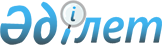 О внесении изменений в решение 22 сессии Темиртауского городского маслихата от 28 декабря 2017 года № 22/4 "О бюджете поселка Актау на 2018-2020 годы"Решение Темиртауского городского маслихата Карагандинской области от 3 сентября 2018 года № 29/4. Зарегистрировано Департаментом юстиции Карагандинской области 19 сентября 2018 года № 4949
      В соответствии с Бюджетным кодексом  Республики Казахстан от 4 декабря 2008 года, Законом Республики Казахстан от 23 января 2001 года "О местном государственном управлении и самоуправлении в Республике Казахстан", городской маслихат РЕШИЛ:
      1. Внести в решение  22 сессии Темиртауского городского маслихата от 28 декабря 2017 года № 22/4 "О бюджете поселка Актау на 2018-2020 годы" (зарегистрировано в Реестре государственной регистрации нормативных правовых актов за № 4549, опубликовано в газете "Семья" от 25 января 2018 года № 1 (08), опубликовано в Эталонном контрольном банке нормативных правовых актов Республики Казахстан в электронном виде 18 января 2018 года), следующие изменения:
      1) пункт 1  изложить в следующей редакции:
      "1. Утвердить бюджет поселка Актау на 2018-2020 годы согласно приложениям 1, 2, 3 соответственно, в том числе на 2018 год в следующих объемах: 
      1) доходы - 233 694 тысяч тенге, в том числе по:
      налоговым поступлениям - 11 363 тысяч тенге;
      неналоговым поступлениям - 9 919 тысяч тенге;
      поступлениям от продажи основного капитала - 0 тысяч тенге;
      поступлениям трансфертов - 212 412 тысяч тенге;
      2) затраты - 233 694 тысяч тенге;
      3) чистое бюджетное кредитование - 0 тысяч тенге, в том числе:
      бюджетные кредиты - 0 тысяч тенге;
      погашение бюджетных кредитов - 0 тысяч тенге;
      4) сальдо по операциям с финансовыми активами – 0 тысяч тенге, в том числе:
      приобретение финансовых активов - 0 тысяч тенге;
      поступления от продажи финансовых активов государства - 0 тысяч тенге;
      5) дефицит (профицит) бюджета - 0 тысяч тенге;
      6) финансирование дефицита (использование профицита) бюджета - 0 тысяч тенге:
      поступление займов - 0 тысяч тенге;
      погашение займов - 0 тысяч тенге.";
      2) пункт 2-1 изложить в следующей редакции:
      "2-1. Учесть в составе бюджета поселка Актау на 2018 год целевые трансферты из городского бюджета в сумме 19 706 тысяч тенге согласно приложению 4.";
      3) приложение 1, 4 к указанному решению изложить в новой редакции согласно приложениям 1, 2 к настоящему решению;
      2. Настоящее решение вводится в действие с 1 января 2018 года. Бюджет поселка Актау на 2018 год Целевые текущие трансферты, выделенные из бюджета города Темиртау, бюджету поселка Актау на 2018 год
					© 2012. РГП на ПХВ «Институт законодательства и правовой информации Республики Казахстан» Министерства юстиции Республики Казахстан
				
      Председатель сессии, секретарь маслихата 

А.Ломакин
Приложение 1
к решению 29 сессии Темиртауского
городского маслихата
от " 3" сентября 2018 года № 29/4
Приложение 1к решению 22 сессии Темиртаускогогородского маслихатаот " 28 " декабря 2017 года № 22/4
Категория
Категория
Категория
Категория
Сумма (тысяч тенге)
Класс
Класс
Класс
Сумма (тысяч тенге)
Подкласс
Подкласс
Сумма (тысяч тенге)
Наименование
Сумма (тысяч тенге)
1
2
3
4
5
I. Доходы
233694
1
Налоговые поступления
11363
01
Подоходный налог 
6557
2
Индивидуальный подоходный налог 
6557
04
Hалоги на собственность
4806
1
Hалоги на имущество
150
3
Земельный налог
119
4
Hалог на транспортные средства
4537
2
Неналоговые поступления
9919
06
Прочие неналоговые поступления
9919
1
Прочие неналоговые поступления
9919
3
Поступления от продажи основного капитала 
0
4
Поступления трансфертов
212412
02
Трансферты из вышестоящих органов государственного управления
212412
3
Трансферты из районного (города областного значения) бюджета
212412
Функциональная группа
Функциональная группа
Функциональная группа
Функциональная группа
Функциональная группа
Сумма (тысяч тенге)
Функциональная подгруппа
Функциональная подгруппа
Функциональная подгруппа
Функциональная подгруппа
Сумма (тысяч тенге)
Администратор бюджетных программ
Администратор бюджетных программ
Администратор бюджетных программ
Сумма (тысяч тенге)
Программа
Программа
Сумма (тысяч тенге)
Наименование
Сумма (тысяч тенге)
1
2
3
4
5
6
II. Затраты 
233694
01
Государственные услуги общего характера
44101
1
Представительные, исполнительные и другие органы, выполняющие общие функции государственного управления
37571
124
Аппарат акима города районного значения, села, поселка, сельского округа 
37571
001
Услуги по обеспечению деятельности акима города районного значения, села, поселка, сельского округа 
37421
032
Капитальные расходы подведомственных государственных учреждений и организаций
150
2
Финансовая деятельность
6530
124
Аппарат акима города районного значения, села, поселка, сельского округа 
6530
053
Управление коммунальным имуществом города районного значения, села, поселка, сельского округа 
6530
04
Образование
55620
1
Дошкольное воспитание и обучение
50280
124
Аппарат акима города районного значения, села, поселка, сельского округа 
50280
004
Дошкольное воспитание и обучение и организация медицинского обслуживания в организациях дошкольного воспитания и обучения
50280
2
Начальное, основное среднее и общее среднее образование
5340
124
Аппарат акима города районного значения, села, поселка, сельского округа 
5340
005
Организация бесплатного подвоза учащихся до ближайшей школы и обратно в сельской местности
5340
06
Социальная помощь и социальное обеспечение
10073
2
Социальная помощь 
4804
124
Аппарат акима города районного значения, села, поселка, сельского округа 
4804
003
Оказание социальной помощи нуждающимся гражданам на дому
4804
9
Прочие услуги в области социальной помощи и социального обеспечения 
5269
124
Аппарат акима города районного значения, села, поселка, сельского округа 
5269
026
Обеспечение занятости населения на местном уровне 
5269
07
Жилищно-коммунальное хозяйство
48072
Функциональная группа
Функциональная группа
Функциональная группа
Функциональная группа
Функциональная группа
Сумма (тысяч тенге)
Функциональная подгруппа
Функциональная подгруппа
Функциональная подгруппа
Функциональная подгруппа
Сумма (тысяч тенге)
Администратор бюджетных программ
Администратор бюджетных программ
Администратор бюджетных программ
Сумма (тысяч тенге)
Программа
Программа
Сумма (тысяч тенге)
Наименование
Сумма (тысяч тенге)
1
2
3
4
5
6
2
Коммунальное хозяйство
4009
124
Аппарат акима города районного значения, села, поселка, сельского округа 
4009
014
Организация водоснабжения населенных пунктов
4009
3
Благоустройство населенных пунктов
44063
124
Аппарат акима города районного значения, села, поселка, сельского округа 
44063
008
Освещение улиц в населенных пунктах
35536
009
Обеспечение санитарии населенных пунктов
500
011
Благоустройство и озеленение населенных пунктов
8027
08
Культура, спорт, туризм и информационное пространство
21941
1
Деятельность в области культуры
21941
124
Аппарат акима города районного значения, села, поселка, сельского округа 
21941
006
Поддержка культурно-досуговой работы на местном уровне
21941
12
Транспорт и коммуникации
53887
1
Автомобильный транспорт
53887
124
Аппарат акима города районного значения, села, поселка, сельского округа 
53887
013
Обеспечение функционирования автомобильных дорог в городах районного значения, селах, поселках, сельских округах
25461
045
Капитальный и средний ремонт автомобильных дорог в городах районного значения, селах, поселках, сельских округах
28426
III. Чистое бюджетное кредитование
0 
Функциональная группа
Функциональная группа
Функциональная группа
Функциональная группа
Функциональная группа
Сумма (тысяч тенге)
Функциональная подгруппа
Функциональная подгруппа
Функциональная подгруппа
Функциональная подгруппа
Сумма (тысяч тенге)
Администратор бюджетных программ
Администратор бюджетных программ
Администратор бюджетных программ
Сумма (тысяч тенге)
Программа
Программа
Сумма (тысяч тенге)
Наименование
Сумма (тысяч тенге)
1
2
3
4
5
6
 IV. Сальдо по операциям с финансовыми активами
0
Приобретение финансовых активов
0
Категория
Категория
Категория
Категория
Сумма (тысяч тенге)
Класс
Класс
Класс
Сумма (тысяч тенге)
Подкласс
Подкласс
Сумма (тысяч тенге)
Наименование
Сумма (тысяч тенге)
1
2
3
4
5
6
Поступления от продажи финансовых активов государства
0
01
Поступления от продажи финансовых активов государства
0
1
Поступления от продажи финансовых активов внутри страны
 0
Категория
Категория
Категория
Категория
Сумма (тысяч тенге)
Класс
Класс
Класс
Сумма (тысяч тенге)
Подкласс
Подкласс
Сумма (тысяч тенге)
Наименование
Сумма (тысяч тенге)
1
2
3
4
5
 V. Дефицит (профицит) бюджета 
0
 VI. Финансирование дефицита (использование профицита) бюджета 
0Приложение 2
к решению 29 сессии Темиртауского
городского маслихата
от " 3 " сентября 2018 года № 29/4
Приложение 4к решению 22 сессии Темиртаускогогородского маслихатаот "28" декабря 2017 года № 22/4
Функциональная группа
Функциональная группа
Функциональная группа
Функциональная группа
Функциональная группа
Сумма (тысяч тенге)
Функциональная подгруппа
Функциональная подгруппа
Функциональная подгруппа
Функциональная подгруппа
Сумма (тысяч тенге)
Администратор бюджетных программ
Администратор бюджетных программ
Администратор бюджетных программ
Сумма (тысяч тенге)
Программа
Программа
Сумма (тысяч тенге)
Наименование
Сумма (тысяч тенге)
1
2
3
4
5
6
Целевые текущие трансферты всего, в том числе:
19706
01
Государственные услуги общего характера
4831
2
Финансовая деятельность
4831
124
Аппарат акима города районного значения, села, поселка, сельского округа 
4831
053
Управление коммунальным имуществом города районного значения, села, поселка, сельского округа
4831
07
Жилищно-коммунальное хозяйство
14875
3
Благоустройство населенных пунктов
14875
124
Аппарат акима города районного значения, села, поселка, сельского округа 
14875
008
Освещение улиц в населенных пунктах
14875